Уважаемые руководители!На основании письма Министерства образования Камчатского края от 02.06.2020 № 24.24/3438 отдел образования Управления образования администрации Петропавловск-Камчатского городского округа информирует о проведении конкурса «Солдатская каша» (далее - Конкурс), инициированного МБОУ «СОШ № 5» г. Югорска.  Отдел образования предлагает присоединиться к участию в Конкурсе и внести конкурсные мероприятия в план воспитательной работы с учащимися при планировании мероприятий, приуроченных к празднованию Второй мировой войны 03 сентября 2020 года. В целях своевременного информирования Министерства образования Камчатского края сведения о запланированных мероприятиях в соответствии с прилагаемой таблицей просим направить в отдел образования в срок до 20 июля 2020 года по адресу электронной почты IOnanko@pkgo.ru  Положение о Конкурсе и план проведения конкурсных мероприятий направлены в учреждения по электронной почте.Приложение на 1 листе в 1 экз.Начальник отдела образованияА.А. ЗахаровскаяИсп. И.Ф. ОнанкоТел. 303-100 добавочный 1627  Приложение к письму отдела образования от______________№____________Информация о мероприятиях, проводимых в рамках конкурса «Солдатская каша» в _______________________________________                        (наименование образовательного учреждения)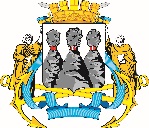 АДМИНИСТРАЦИЯ ПЕТРОПАВЛОВСК-КАМЧАТСКОГО ГОРОДСКОГО ОКРУГАУПРАВЛЕНИЕ ОБРАЗОВАНИЯОтдел образования683000, Камчатский край, г. Петропавловск-Камчатский, ул.Ленинская, д. 14  Тел. 303-100 (добавочный 16-31)Факс 302-548 Е-mail: Esaburova@pkgo.ru _11.06.2020____№ __04/981_________На № ___________от ________________Об участии в конкурсе «Солдатская каша»Наименование образовательного учрежденияНаименование мероприятияФормат мероприятияПредполагаемое количество участников